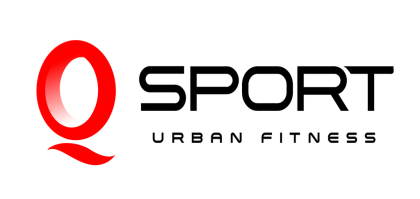 Horari previst per al curs 2020-21:La nostra metodologia d’ensenyament, és per nivells i no per edat, cosa que ens proporciona que els grups siguin més homogenis. Nivells (de més petit a més gran): Vermell: Adaptació al mitjà aquàtic.Taronja: Autonomia dins l’aigua.Groc: Control del propi cos.Verd: Coordinació del moviment i la respiració en estils crol i esquena.Blau: Tècnica dels estils Blanc: Resistència i efectivitats dels estils Novetats:Classes de 45 minuts, per motius de neteja i desinfecció de l’instal·lació.A dia d’avui s’estan prenent les següents mesures: a  l’entrada del centre rentat de mans, neteja de sabates  i pressa de temperatura. Segons com vagi tot al setembre, aquestes mesures continuaran. Igual que les distàncies de seguretat.Entrada amb la tarjeta pel carrer St. Gaietà, 107.Un únic acompanyant per nedador/a.Preu: 29,90€Inici del curs: 01 de setembre.En el cas de voler fer una baixa, aquesta s’haurà de fer abans del 25 del mes.Salutacions,Anna SánchezCoordinació PiscinaDillunsDimartsDimecresDijousDivendresDissabte17.30h17.30h17.30h17.30h17.30h10.00h18.30h18.30h18.30h18.30h18.30h11.00h19.30h19.30h